T.C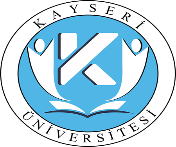 KAYSERİ ÜNİVERSİTESİDEVELİ İSLAMİ İLİMLER FAKÜLTESİBirim Kalite Komisyonu Toplantı TutanağıTOPLANTI GÜNDEMİ:Fakültemizde 2021-2022 Güz yarıyılında yapılacak olan Yıl Sonu ve Bütünleme Sınavları yapılış şekli, sınav süresi ve sınav programları hazırlanması konusunda yapılacak hazırlıklar hakkında toplantı,Dilek ve temenniler,KapanışALINAN KARARLAR:Fakültemizde 2021-2022 Güz yarıyılında yapılacak olan Yıl Sonu ve Bütünleme Sınavları yapılış şekli, sınav süresi ve sınav programları için Doç. Dr. İsmail Yıldırım’ın Öğretim Elemanlarından sınav yapılış şekli, sınav süresi hakkındaki bilgileri alarak sınav programlarını hazırlamasına, Büro Personeli Fatma Kurt Kalkanlı’ nın öğrenci ve personele duyurmasına, Dr. Öğr. Üyesi Ümit Harun Akkaya’nın Sınav Programlarını Fakültemiz Web sayfasında yayınlamasına karar verilmiştir.Toplantı dilek ve temennilerle sona ermiştir.